      Osebni podatki IZVAJALCAPODATKI O ZAKLJUČENEM IZOBRAŽEVANJUstrokovni izpitpotrdilo o nekaznovanosti soglašam, da Zbornica – Zveza pridobi potrdilo o nekaznovanosti po uradni dolžnosti iz evidenc            Ministrstva za pravosodjeobveznE prilogEOverjena kopija izvirnika diplome;Overjena kopija potrdila o opravljenem strokovnem izpitu (potrdila vam ni potrebno priložiti, če ste diplomirali po bolonjskem sistemu in je študij usklajen z direktivo Evropskega parlamenta in Sveta št. 2005/36/ES),Potrdilo o nekaznovanosti Ministrstva za pravosodje R Slovenije, ki ni starejše od 3 (treh) mesecev, če ne soglašate, da Zbornica – Zveza potrdilo pridobi po uradni dolžnosti inFotokopija potrdila o plačani upravni taksi.                                         oddaja vloge po elektronski pošti ni mogoča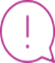 Izjavljam, da so navedeni podatki v vlogi za vpis v register izvajalcev v dejavnosti zdravstvene ali babiške nege/podelitev licence resnični, točni in popolni. Za svoje izjave prevzemam vso materialno in kazensko odgovornost.Ime in priimekDekliški priimekKraj in datum rojstvaEMŠO številkaDržavljanstvoStalni naslovZačasni naslovNaslov za vročanje stalno prebivališče	 stalno prebivališče	 začasno prebivališčeE-poštaTelefonZaposlen/a v/pri 
(naslov in telefon)Delovno mestoFakultetaVisoka strokovna šolaŠtevilka diplomeDatum in kraj izdaje diplomeDatum diplomiranja oz. zaključkaPridobljen strokovni naslov/poklicni nazivPridobljen strokovni naslov/poklicni nazivPridobljen strokovni naslov/poklicni nazivPridobljen strokovni naslov/poklicni nazivOpravljen strokovni izpit                              DA                                     NE                              DA                                     NE                              DA                                     NE                              DA                                     NEŠtevilka dokumentaDatum in krajZavod, kjer ste opravljali strokovni izpit (naziv in naslov)Zavod, kjer ste opravljali strokovni izpit (naziv in naslov)Strokovni izpit, opravljen v tujini  Strokovni izpit, opravljen v tujini                       DA                                      NE                     DA                                      NE                     DA                                      NEŠtevilka dokumentaDatum in kraj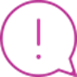 PLAČILO UPRAVNE TAKSEUpravna taksa v vrednosti 22,60 € se nakaže na račun Ministrstva za zdravje RS, Štefanova ulica 5,1000 Ljubljana, podračun JFP, številka računa: SI56 01100-1000315637, sklic: SI11 27111-7111002-71234 (za plačilo iz tujine: SWIFT: BSLJS2X, IBAN: SI56 01100-1000315637, Delivery account: SI11 27111-7111002-71234). V primeru, da upravne takse ne poravna vlagatelj vloge, je pod namen vplačila potrebno vnesti ime in priimek vlagatelja vloge ter nam kopijo dokazila o plačilu posredovati na zgoraj navedeni naslov. Kraj in datumLastnoročni podpis